Glendora ScottFebruary 12, 1885 – June 9, 1894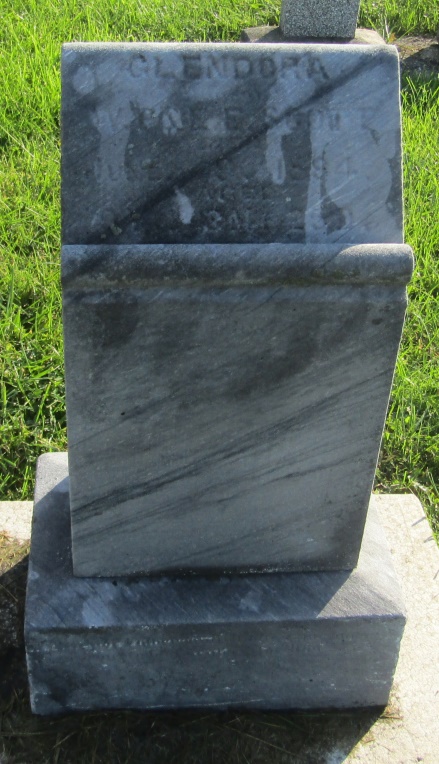 No further information found at this time